Departamento: Educación Inicial	 Carrera: Profesorado y Licenciatura en Educación InicialAsignatura: Introducción a la Filosofía    Código/s: 6821Curso: 1do añoComisión: U Régimen de la asignatura:  1er CuatrimestralAsignación horaria semanal: 4 horasAsignación horaria total: 60hsProfesor Responsable: Dr. Pablo Olmedo (Ayudante de Primera - Exclusivo)	Año académico: 2022Lugar y fecha:  Río Cuarto, 21 de marzo 2022		1. FUNDAMENTACIÓNLa tradición filosófica es basta y está compuesta de múltiples matices. Muchos son los temas de los que se han ocupado los filósofos y múltiples los modos en que lo han hecho. No obstante, pese a la diversidad que podemos encontrar, hay algunos rasgos que todos comparten. Uno de ellos es la interrogación por aquello que consideramos como ya dado, como cotidiano. Con este gesto, aquellos que se dedicaron a la reflexión filosófica muestran que, a pesar de la aparente abstracción de sus conceptualizaciones, están siempre pensando problemas comunes a todos los hombres y mujeres. Uno de estos temas cotidianos, fundamentales para la constitución de nuestra vida en comunidad, es el hecho educativo. En efecto, la reflexión sobre el problema de la transmisión del acervo cultural entre generaciones, el de la formación de los que nacen en vistas de su futuro ciudadano, la consideración de los métodos específicos para efectuar esa formación, que incluye desde la elección de saberes específicos a enseñar hasta las formas que debe adoptar la relación entre el que enseña y aquellos que aprenden; todo esto, decíamos, constituye uno de los tópicos que recorren prácticamente la totalidad de la tradición filosófica. En cada caso, los filósofos han desplegado esta reflexión sobre trasfondos ontológicos específicos, es decir a partir de premisas básicas respecto de lo que sea la realidad. En vistas de la especificidad de carrera para la que se dicta esta asignatura introductoria, se propone un programa que adopta como eje principal el problema de la educación y, a partir de allí, propone la indagación sobre algunos de los elementos que componen las ontologías fundamentales sobre las que se han tramado esas reflexiones específicas sobre la educación. Así, a lo largo de la asignatura se abordará desde una consideración histórica, la categoría de infancia, para luego desarrollar un recorrido por algunas consideraciones clásicas de la tradición de la filosofía de la educación respecto del carácter que debería adoptar la formación de los niños y niñas. En este recorrido, se irán develando diferentes sentidos que han revestido a las prácticas educativas, de los cuáles aún es posible reconocer sus ecos. A partir de estos ecos, para finalizar, exploraremos algunos interrogantes sobre la educación en la actualidad: cómo pensar la relación entre quien enseña y quien aprende, cómo pensar el espacio áulico como un espacio público, qué relaciones podemos pensar entre educación, crítica y emancipación, serán algunos de estos interrogantes. De esta forma, mientras se realiza el recorrido sobre las diferentes formas de concebir la educación, se estudiarán algunas de las ideas clásicas de la tradición filosófica. La reflexión sobre la infancia será la llave de entrada a las reflexiones más generales de algunos de los pensadores más representativos de la filosofía. Y, luego, a partir de esa exploración volveremos sobre algunos interrogantes respecto de las prácticas educativas en la actualidad. 2. OBJETIVOS El objetivo del curso es introducir a las y los estudiantes en algunos tópicos clásicos de la tradición filosófica, haciendo especial hincapié en la reflexión sobre la educación. En esta dirección se detallan los siguientes objetivos:Qué las y los estudiantes comprendan el valor que puede tener la reflexión filosófica sobre su práctica profesional.Que las y los estudiantes conozcan algunos de los tópicos clásicos de la tradición filosófica.Que las y los estudiantes logren poner en diálogo el discurso filosófico con otros discursos específicos de su formación profesional a la hora de reflexionar sobre el problema de la educación. 3. CONTENIDOS Unidad I: Filosofía e infanciaLa interrogación filosófica por la infancia y su especificidad: ¿cómo interroga la filosofía? ¿cómo responde a los problemas que plantea? La infancia como categoría histórica: la formación de la idea de infancia moderna. Unidad II: Consideraciones sobre el problema de la educación en la tradición filosófica. La infancia como carencia: el problema educativo en la filosofía clásica. La educación y el orden de la Polis. El dominio de las pasiones. El cultivo de la virtud. La infancia como categoría normativa: la figura del niño en la filosofía de Epicuro y su centralidad para la crítica de la polis. La importancia de enseñar filosofía a los niños: Montaigne. Entre el “enderezamiento” de la infancia y la protección de su bondad: el problema de la educación en el horizonte de los modernos. La formación del ciudadano. La instrucción pública y privada. La educación de las pasiones y la formación de la sensibilidad: Rousseau, Locke, Kant. La infancia disciplinada: sobre la inclusión de los niños y las niñas en las instituciones modernas y su conversión. La conformación de saberes sobre la infancia. El análisis de Foucault. La infancia como novedad y la educación hospitalaria.Unidad III: El aula como un espacio público. La educación: entre el embrutecimiento y la emancipación: las consideraciones de Rancière. La formación del pensamiento crítico.La multiplicidad de subjetividades infantiles.  Infancias y mundo técnico4. METODOLOGIA DE TRABAJO Las clases tendrán un carácter teórico práctico, en la medida en que además de las exposiciones de los principales temas, se solicitará a lxs estudiantxs actividades de reflexión sobre la práctica educativa que desarrollarán sobre futuros profesionales. 5. EVALUACION La materia tiene una organización dialéctica entre las clases teóricas y prácticas y la relación docente-alumno. Se entiende por tanto que se asignan iguales niveles de importancia a todas las instancias. La regularización se obtiene con el 80% de asistencias, la aprobación de las actividades prácticas y de evaluación parcial con nota mínima de 5 puntos. La promoción se alcanza con el mismo porcentaje de asistencia y con nota 7 (siete) o superior en las instancias de evaluación propuestas. En cualquier otra circunstancia que no reúna las anteriores, la condición del alumno es libre. El examen final consta, para alumnos regulares, de un coloquio oral. Para alumnos libres, de una evaluación escrita y un coloquio oral sobre el programa de la materia. 5.1. REQUISITOS PARA LA OBTENCIÓN DE LAS DIFERENTES CONDICIONES DE ESTUDIANTE (regular, promocional, vocacional, libre).Regular: asistencia al 80% de las clases. Aprobación de las evaluaciones con nota mínima de 5 puntos y hasta 6 puntos. La o el estudiante tendrán derecho a una instancia de recuperación en cada instancia evaluativa propuesta para la obtención de la regularidad. Promoción directa: asistencia al 80% de las clases. Aprobación de las evaluaciones con un promedio de 7 puntos, no registrando instancias evaluativas con nota inferior a 5 puntos. La o el estudiante tendrán derecho a una instancia de recuperación en cada instancia evaluativa propuesta para la obtención de la promoción. Libre: Cualquier otra circunstancia que no reúna los requisitos anteriores.6. BIBLIOGRAFÍA6.1. BIBLIOGRAFÍA OBLIGATORIA Unidad I Ariés, P., El niño y la vida familiar en el Antiguo Régimen, Taurus, Madrid, 1987 (Selección).Diker, G., ¿Qué hay de nuevo en las nuevas infancias?, Universidad de Gral. Sarmiento – Biblioteca Nacional, Buenos Aires, 2009. (Introducción, capítulos I y II)Carli, S., Introducción, en Carli, S., Niñez, pedagogía y política. Transformaciones de los discursos acerca de la infancia en la historia de la educación argentina 1880-1955, Miño y Dávila Editores, Buenos Aires, 2012.Unidad IIFoucault, M., Los anormales, FCE, Buenos Aires, 2011 (Selección)Larrosa, J., Educación y Saber, en Houssaye, J. (comp.), Educación y filosofía. Enfoques contemporáneos, Eudeba, Buenso Aires, 2003.Kohan, W., Infancia. Entre educación y filosofía, Laertes, Buenos Aires, 2004, (Capítulos 1 y 2).Montaigne, M., “De la educación de los niños”, Ensayos, Orbis, Buenos Aires, 1984.Rousseau, J.J. Emilio, o de la educación, Alianza, Madrid, 2014 (selección).Kant, I., Sobre pedagogía, Universidad Nacional de Córdoba, Córdoba, 2008 (Selección) John Locke, Pensamientos sobre la educación, Akal, Madrid. (Selección)Larrosa, J., El enigma de la infancia. O lo que va de lo imposible a lo verdadero, en Larrosa, J., Pedagogía Profana. Estudios sobre Lenguaje, Subjetividad y Formación, Novedades Educativas, Buenos Aires, 2000.Unidad IIICornelissen, G., El papel público de la enseñanza. Mantener la puerta cerrada en Simons, M., Masschelein, J., Larrosa, J. (Comps), Jacques Rancière. La educación y la domesticación de la democracia, Miño y Dávila, Buenos Aires, 2011. Kohan, W., Infancia. Entre educación y filosofía, Laertes, Buenos Aires, 2004, (Capítulo 6).Postman, Neil, Entrevista, realizada por la Fundación Leer, Argentina, 2002.Mansilla, G., Yo nena, yo princesa, Ediciones UNGS, Buenos Aires, 2017 (selección)Freire, P, “Carta 4: Sobre las cualidades indispensables para el mejor desempeño de las maestras y los maestros progresistas”, en Cartas a quien pretende enseñar, Siglo XXI, Buenos Aires, 2004. Sibila, P., ¿Redes o paredes? La escuela en tiempos de dispersión, Tinta Fresca, Buenos Aires, 2012. (Selección)6.2. BIBLIOGRAFIA DE CONSULTAAGAMBEN, G., Infancia e historia, Adriana Hidalgo, Buenos Aires, 2004.ANDRUETO, M. T., Hacia una literatura sin atributos, Comunicarte, Córdoba, 2009.JACOTOT, J., Enseñanza Universal. Lengua Materna, Cactus, Buenos Aires, 2008.KANT, I., Filosofía de la historia, Fondo de cultura económica, Bogotá, 1987.KOHAN, W. y WAKSMAN, V. (Comp.), ¿Qué es filosofía para niños? Ideas y propuestas para pensar la educación, Oficina de publicaciones del CBC – UBA, Buenos Aires 1997.KOHAN, W., Infancia. Entre educación y filosofía, Laertes, Buenos Aires, 2004.KOHAN, W., Sócrates, el enigma de enseñar, Biblos, Buenos Aires, 2009.KOHAN, W. (Comp.), Teoría y práctica en filosofía con niños y jóvenes. Experimentar el pensar, pensar la experiencia., Novedades Educativas, Buenos Aires, 2006. LARROSA, J., Escuela, poder y subjetivación, La piqueta, Madrid, 1995. LARROSA, J., Pedagogía Profana. Estudios sobre Lenguaje, Subjetividad y Formación, Novedades Educativas, Buenos Aires, 2000.LOPEZ, M., Filosofía con niños y Jóvenes. La comunidad de indagación a partir de los conceptos de acontecimiento y experiencia trágica., Noveduc, Buenos Aires, 2008.MATTHEWS, G. B., El niño y la filosofía, Fondo de Cultura Económica, México D.F., 1983.NASSIF, R., DEWEY, su pensamiento pedagógico, Centro editor de América Latina, Buenos Aires, 1992. MORETTI, J. My OLMEDO, P. La lucidez del despertar. Encuentros entre filosofía e infancia, UniRío, Río Cuarto, 2013MORETTI, J. M., El aprendizaje de la libertad. Sobre el lugar de la filosofía en la escuela, en Osella, M. (Comp.), Técnica y Subjetividad. Las técnicas del yo, UniRío, Río Cuarto, 2016.OLMEDO; P., La infancia y la filosofía. Apuntes sobre un vínculo posible, en en Osella, M. (Comp.), Técnica y Subjetividad. Las técnicas del yo, UniRío, Río Cuarto, 2016.7. CRONOGRAMA  (cantidad de clases asignadas a cada unidad o tema). Unidad I del programa: 2 encuentrosUnidad II del programa: 5 encuentrosPrimer ParcialUnidad III del programa: 6 encuentosParcial 2 8. HORARIOS DE CLASES Y DE CONSULTAS (mencionar días, horas y lugar).	Horarios de clase: Martes de 10 a 14hs, Horarios de consulta: Lunes de 14 a 16 hs. Cub. 26 - Facultad de Cs. HumanasOBSERVACIONES:Haga clic aquí para escribir Observaciones.Dr. Pablo Olmedo 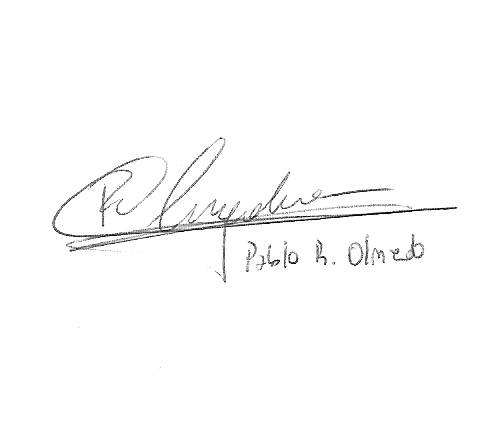 Firma/s y aclaraciones de las mismasSOLICITUD DE AUTORIZACIÓN PARA IMPLEMENTARLA CONDICIÓN DE ESTUDIANTE PROMOCIONAL EN LAS ASIGNATURASSr. Docente Responsable de la Asignatura: si desea solicitar la autorización para implementar el sistema de promoción en la/s asignatura/s a su cargo, complete la siguiente planilla y previa firma, preséntela anexa al programa de la/s misma/s.  Después de vencido el plazo para la presentación, según cronograma académico, se publicará la Resolución con las autorizaciones correspondientes. Muchas gracias. Firma del Profesor Responsable: Pablo Olmedo - DNI 31613561Aclaración de la firma:                                          Dr. Pablo OlmedoLugar y fecha: Río Cuarto, 21 de Marzo de 2022               Código/s de la AsignaturaNombre completo y regimen de la asignatura, según el plan de EstudiosCarrera a la que pertenece la asignaturaCondiciones para obtener la promoción (copiar lo declarado en el programa)Condiciones para obtener la promoción (copiar lo declarado en el programa)  6821        Introducción a la Filosofía  Licenciatura en Educación Inicial Promoción directa: asistencia al 80% de las clases. Aprobación de las evaluaciones con nota igual o superior a 7 puntos.  Promoción directa: asistencia al 80% de las clases. Aprobación de las evaluaciones con nota igual o superior a 7 puntos. Observaciones:                                                                                                                                              